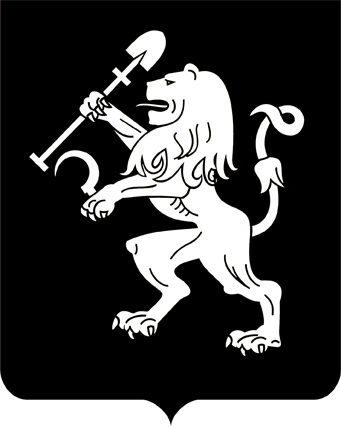 АДМИНИСТРАЦИЯ ГОРОДА КРАСНОЯРСКАРАСПОРЯЖЕНИЕО приватизации муниципального имущества по ул. Телевизорной, 13, с земельным участкомНа основании заявления общества с ограниченной ответственностью «Еонесси» (ИНН 2463000428) от 27.10.2022 № 25418-ги о реализации преимущественного права на приобретение арендуемого муниципального имущества, отчета № 5406/01-23 об оценке рыночной стоимости от 27.01.2023, экспертного заключения от 21.02.2023 № 23/01-009/ ЭЗ/77, в соответствии с Федеральными законами от 21.12.2001               № 178-ФЗ «О приватизации государственного и муниципального имущества», от 24.07.2007 № 209-ФЗ «О развитии малого и среднего предпринимательства в Российской Федерации», от 22.07.2008 № 159-ФЗ «Об особенностях отчуждения движимого и недвижимого имущества, находящегося в государственной или в муниципальной собственности                     и арендуемого субъектами малого и среднего предпринимательства,                     и о внесении изменений в отдельные законодательные акты Российской Федерации», решением Красноярского городского Совета депутатов                от 19.03.2019 № 2-29 «Об установлении срока рассрочки оплаты приобретаемого субъектами малого и среднего предпринимательства арендуемого недвижимого имущества, находящегося в муниципальной собственности, при реализации преимущественного права на приобретение данного имущества», Положением о порядке и условиях приватизации муниципального имущества в городе Красноярске, утвержденным решением Красноярского городского Совета от 21.12.2004 № 4-69, руководствуясь ст. 45, 58, 59 Устава города Красноярска, распоряжением Главы города от 22.12.2006 № 270-р:1. Приватизировать нежилые здания с одновременным отчуждением земельного участка, на котором расположены данные нежилые здания, в соответствии с перечнем объектов недвижимого имущества                         согласно приложению.2. Предоставить обществу с ограниченной ответственностью           «Еонесси»:1) преимущественное право на приобретение арендуемых нежилых зданий с одновременным отчуждением земельного участка в соответствии с перечнем объектов недвижимого имущества согласно                        приложению по цене 20 812 000 (двадцать миллионов восемьсот двенадцать тысяч) рублей, равной их рыночной стоимости согласно отчету                   об оценке;2) рассрочку оплаты нежилых зданий с земельным участком                  на пять лет с внесением первоначального платежа в размере 5 000 000 (пять миллионов) рублей. Сумма платежа вносится ежемесячно                 не позднее 10-го числа равными долями.3. Настоящее распоряжение разместить на официальном сайте                 администрации городаЗаместитель Главы города –руководитель департаментамуниципального имущества  и земельных отношений						    Н.Н. ПавловичПриложение к распоряжениюадминистрации городаот ___________ № _________ПЕРЕЧЕНЬобъектов недвижимого имущества17.03.2023№ 1299-недв№ 
п/пНаименование объектаАдрес (местоположение) объектаОбщаяплощадь, кв. мРыночная стоимостьсогласно оценке,руб.№ 
п/пНаименование объектаАдрес (местоположение) объектаОбщаяплощадь, кв. мРыночная стоимостьсогласно оценке,руб.123451Нежилое здание,кадастровый номер 24:50:0100175:187Красноярский край, г. Красноярск, ул. Телевизорная, зд. 1378,4986 0002Нежилое здание, кадастровый номер 24:50:0000000:158292Красноярский край, г. Красноярск,ул. Телевизорная, зд. 13, стр. 11 106,611 191 0003Нежилое здание, кадастровый номер 24:50:0000000:158291Красноярский край, г. Красноярск,ул. Телевизорная, зд. 13, стр. 2274,12 771 0004Нежилое здание, кадастровый номер 24:50:0000000:158290Красноярский край, г. Красноярск,ул. Телевизорная, зд. 13, стр. 317,6221 0005Земельный участок,  кадастровый номер 24:50:0100175:39Красноярский край, г. Красноярск, ул. Телевизорная, 134 9725 643 000ИтогоИтогоИтогоИтого20 812 000